UNDERGRADUATE CURRICULUM COMMITTEE (UCC)
PROPOSAL FORM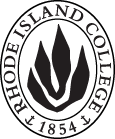 Cover page	scroll over blue text to see further important instructions: please read.N.B. DO NOT USE HIGHLIGHT, please DELETE THE WORDS THAT DO NOT APPLY TO YOUR PROPOSALALL numbers in section (A) need to be completed, including the impact ones.D. SignaturesChanges that affect General Education in any way MUST be approved by ALL Deans and COGE Chair.Changes that directly impact more than one department/program MUST have the signatures of all relevant department chairs, program directors, and relevant dean (e.g. when creating/revising a program using courses from other departments/programs). Check UCC manual 4.2 for further guidelines on whether the signatures need to be approval or acknowledgement.Proposals that do not have appropriate approval signatures will not be considered. Type in name of person signing and their position/affiliation.Send electronic files of this proposal and accompanying catalog copy to curriculum@ric.edu and a printed or electronic signature copy of this form to the current Chair of UCC. Check UCC website for due dates.D.1. Approvals:   required from programs/departments/deans who originate the proposal.  may include multiple departments, e.g., for joint/interdisciplinary prposals. A.1. Course or programTHTR 302:  oral InterpretationTHTR 302:  oral InterpretationTHTR 302:  oral InterpretationTHTR 302:  oral InterpretationReplacing A.2. Proposal typeCourse:  deletion Course:  deletion Course:  deletion Course:  deletion A.3. OriginatorWilliam WilsonHome departmentMusic, Theatre, and DanceMusic, Theatre, and DanceMusic, Theatre, and DanceA.4. Context and Rationale Oral Interpretation courses are holdouts from a time when Theatre departments were combined with Speech and Communications, and from a time when those departments competed in speech and debate competitions with other colleges.  Most theatre departments in the United States have deleted their oral interpretation courses or removed them from their acting programs, citing their restrictive and conservative formats.  In order to compete with other actors in the job market of the 21st century, our students need the most possible training in acting.  The deletion of this course and several others will enable our department to create an eight semester acting track, that will be taken in order, and with a students classmates in each level.Oral Interpretation courses are holdouts from a time when Theatre departments were combined with Speech and Communications, and from a time when those departments competed in speech and debate competitions with other colleges.  Most theatre departments in the United States have deleted their oral interpretation courses or removed them from their acting programs, citing their restrictive and conservative formats.  In order to compete with other actors in the job market of the 21st century, our students need the most possible training in acting.  The deletion of this course and several others will enable our department to create an eight semester acting track, that will be taken in order, and with a students classmates in each level.Oral Interpretation courses are holdouts from a time when Theatre departments were combined with Speech and Communications, and from a time when those departments competed in speech and debate competitions with other colleges.  Most theatre departments in the United States have deleted their oral interpretation courses or removed them from their acting programs, citing their restrictive and conservative formats.  In order to compete with other actors in the job market of the 21st century, our students need the most possible training in acting.  The deletion of this course and several others will enable our department to create an eight semester acting track, that will be taken in order, and with a students classmates in each level.Oral Interpretation courses are holdouts from a time when Theatre departments were combined with Speech and Communications, and from a time when those departments competed in speech and debate competitions with other colleges.  Most theatre departments in the United States have deleted their oral interpretation courses or removed them from their acting programs, citing their restrictive and conservative formats.  In order to compete with other actors in the job market of the 21st century, our students need the most possible training in acting.  The deletion of this course and several others will enable our department to create an eight semester acting track, that will be taken in order, and with a students classmates in each level.Oral Interpretation courses are holdouts from a time when Theatre departments were combined with Speech and Communications, and from a time when those departments competed in speech and debate competitions with other colleges.  Most theatre departments in the United States have deleted their oral interpretation courses or removed them from their acting programs, citing their restrictive and conservative formats.  In order to compete with other actors in the job market of the 21st century, our students need the most possible training in acting.  The deletion of this course and several others will enable our department to create an eight semester acting track, that will be taken in order, and with a students classmates in each level.A.5. Student impactOral Interpretation is an outdated course, and one which has been discontinued by most theatre programs.  The deletion of this course will allow students to study subjects more likely to develop more necessary skills and to gain them employment.Oral Interpretation is an outdated course, and one which has been discontinued by most theatre programs.  The deletion of this course will allow students to study subjects more likely to develop more necessary skills and to gain them employment.Oral Interpretation is an outdated course, and one which has been discontinued by most theatre programs.  The deletion of this course will allow students to study subjects more likely to develop more necessary skills and to gain them employment.Oral Interpretation is an outdated course, and one which has been discontinued by most theatre programs.  The deletion of this course will allow students to study subjects more likely to develop more necessary skills and to gain them employment.Oral Interpretation is an outdated course, and one which has been discontinued by most theatre programs.  The deletion of this course will allow students to study subjects more likely to develop more necessary skills and to gain them employment.A.6. Impact on other programs NoneNoneNoneNoneNoneA.7. Resource impactFaculty PT & FT: NoneNoneNoneNoneA.7. Resource impactLibrary:NoneNoneNoneNoneA.7. Resource impactTechnologyNoneNoneNoneNoneA.7. Resource impactFacilities:NoneNoneNoneNoneA.8. Semester effectiveFall 2019 A.9. Rationale if sooner than next Fall A.9. Rationale if sooner than next FallNamePosition/affiliationSignatureDateAlan PickartProgram Director of  TheatreIan GreitzerChair of  Music, Theatre, and DanceEarl SimsonDean of Arts and SciencesTab to add rows